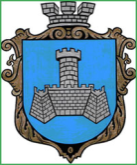 Українам. Хмільник  Вінницької областіР О З П О Р Я Д Ж Е Н Н Я МІСЬКОГО  ГОЛОВИ від  27 серпня  2021 р.                                                                     №428-р                                                   Про проведення   позачерговогозасідання виконкому міської ради      Розглянувши службові записки в. о. начальника Управління житлово-комунального господарства та комунальної власності Хмільницької міської ради Шмаля О.Г. від 26.08.2021 року                          ,в. о. начальника управління агроекономічного розвитку та євроінтеграції Хмільницької міської ради Денисюк Л.А. від 27.08.2021 року, відповідно до п.п.2.2.3 пункту 2.2 розділу 2 Положення про виконавчий комітет Хмільницької міської ради 7 скликання, затвердженого  рішенням 46 сесії міської ради 7 скликання від 22.12.2017р. №1270, керуючись ст.42,ст.59 Закону України „Про місцеве самоврядування в Україні”:Провести  позачергове засідання виконкому  міської ради 28.08.2021 року о 10.00 год., на яке винести наступні питання:2 .Загальному відділу міської ради  ( О.Д.Прокопович) довести це  розпорядження до членів виконкому міської ради та всіх зацікавлених суб’єктів.3.Контроль за виконанням цього розпорядження залишаю за собою.           Міський голова                         Микола ЮРЧИШИНС.МаташО.ПрокоповичО.Тендерис1Про квартирний облік при виконавчому комітеті Хмільницької міської ради   Про квартирний облік при виконавчому комітеті Хмільницької міської ради   Про квартирний облік при виконавчому комітеті Хмільницької міської ради   Про квартирний облік при виконавчому комітеті Хмільницької міської ради   Доповідає: Шмаль Олександр Геннадійович      Доповідає: Шмаль Олександр Геннадійович      Доповідає: Шмаль Олександр Геннадійович      В. о. начальника Управління житлово-комунального господарства та комунальної власності Хмільницької міської ради                           2Про квартирний облік при виконавчому комітеті Хмільницької міської радиПро квартирний облік при виконавчому комітеті Хмільницької міської радиПро квартирний облік при виконавчому комітеті Хмільницької міської радиПро квартирний облік при виконавчому комітеті Хмільницької міської радиДоповідає:  Шмаль Олександр Геннадійович           Доповідає:  Шмаль Олександр Геннадійович           Доповідає:  Шмаль Олександр Геннадійович           В. о. начальника Управління житлово-комунального господарства та комунальної власності Хмільницької міської ради                           3Про взяття М.  Ю. М. на квартирний облік на поліпшення житлових умовПро взяття М.  Ю. М. на квартирний облік на поліпшення житлових умовПро взяття М.  Ю. М. на квартирний облік на поліпшення житлових умовПро взяття М.  Ю. М. на квартирний облік на поліпшення житлових умовДоповідає:  Шмаль Олександр Геннадійович           Доповідає:  Шмаль Олександр Геннадійович           Доповідає:  Шмаль Олександр Геннадійович           В. о. начальника Управління житлово-комунального господарства та комунальної власності Хмільницької міської ради                           4Про передачу комунального майна з балансу комунального підприємства «Хмільниккомунсервіс» на баланс Управління освіти, молоді та спорту Хмільницької міської радиПро передачу комунального майна з балансу комунального підприємства «Хмільниккомунсервіс» на баланс Управління освіти, молоді та спорту Хмільницької міської радиПро передачу комунального майна з балансу комунального підприємства «Хмільниккомунсервіс» на баланс Управління освіти, молоді та спорту Хмільницької міської радиПро передачу комунального майна з балансу комунального підприємства «Хмільниккомунсервіс» на баланс Управління освіти, молоді та спорту Хмільницької міської радиДоповідає:  Шмаль Олександр Геннадійович           Доповідає:  Шмаль Олександр Геннадійович           Доповідає:  Шмаль Олександр Геннадійович           В. о. начальника Управління житлово-комунального господарства та комунальної власності Хмільницької міської ради                           5Про розгляд клопотань юридичних та фізичних осіб з питань видалення деревонасаджень у населених пунктах Хмільницької міської територіальної громадиПро розгляд клопотань юридичних та фізичних осіб з питань видалення деревонасаджень у населених пунктах Хмільницької міської територіальної громадиПро розгляд клопотань юридичних та фізичних осіб з питань видалення деревонасаджень у населених пунктах Хмільницької міської територіальної громадиПро розгляд клопотань юридичних та фізичних осіб з питань видалення деревонасаджень у населених пунктах Хмільницької міської територіальної громадиДоповідає:  Шмаль Олександр Геннадійович           Доповідає:  Шмаль Олександр Геннадійович           Доповідає:  Шмаль Олександр Геннадійович           В. о. начальника Управління житлово-комунального господарства та комунальної власності Хмільницької міської ради                           6Про надання дозволу на влаштування індивідуального опалення квартири гр.Т. Б. О.Про надання дозволу на влаштування індивідуального опалення квартири гр.Т. Б. О.Про надання дозволу на влаштування індивідуального опалення квартири гр.Т. Б. О.Про надання дозволу на влаштування індивідуального опалення квартири гр.Т. Б. О.Доповідає:  Шмаль Олександр Геннадійович           Доповідає:  Шмаль Олександр Геннадійович           Доповідає:  Шмаль Олександр Геннадійович           В. о. начальника Управління житлово-комунального господарства та комунальної власності Хмільницької міської ради                           7Про розгляд заяви І. Л.  Д. щодо влаштування малолітнього І. Д. І., 20__ р.н. на цілодобове перебування до комунального закладу «Іванівська спеціальна школа » Вінницької обласної радиПро розгляд заяви І. Л.  Д. щодо влаштування малолітнього І. Д. І., 20__ р.н. на цілодобове перебування до комунального закладу «Іванівська спеціальна школа » Вінницької обласної радиПро розгляд заяви І. Л.  Д. щодо влаштування малолітнього І. Д. І., 20__ р.н. на цілодобове перебування до комунального закладу «Іванівська спеціальна школа » Вінницької обласної радиПро розгляд заяви І. Л.  Д. щодо влаштування малолітнього І. Д. І., 20__ р.н. на цілодобове перебування до комунального закладу «Іванівська спеціальна школа » Вінницької обласної радиДоповідає:Липень Ірина Володимирівна      Заступник начальника Управління освіти,молоді та спорту Хмільницької міської радиЗаступник начальника Управління освіти,молоді та спорту Хмільницької міської радиЗаступник начальника Управління освіти,молоді та спорту Хмільницької міської ради8Про часткове звільнення гр. П. М. М. від оплати за харчування дитини в Закладі дошкільної освіти №5 «Вишенька» м. ХмільникаПро часткове звільнення гр. П. М. М. від оплати за харчування дитини в Закладі дошкільної освіти №5 «Вишенька» м. ХмільникаПро часткове звільнення гр. П. М. М. від оплати за харчування дитини в Закладі дошкільної освіти №5 «Вишенька» м. ХмільникаПро часткове звільнення гр. П. М. М. від оплати за харчування дитини в Закладі дошкільної освіти №5 «Вишенька» м. ХмільникаДоповідає: Липень Ірина Володимирівна            Доповідає: Липень Ірина Володимирівна            Заступник начальника Управління освіти,молоді та спорту Хмільницької міської радиЗаступник начальника Управління освіти,молоді та спорту Хмільницької міської ради9Про погодження розміщення в місті Хмільнику цирку-шапіто «Shekera»Про погодження розміщення в місті Хмільнику цирку-шапіто «Shekera»Про погодження розміщення в місті Хмільнику цирку-шапіто «Shekera»Про погодження розміщення в місті Хмільнику цирку-шапіто «Shekera»Доповідає: Денисюк Лілія АркадіївнаДоповідає: Денисюк Лілія АркадіївнаВ. о. начальника управління агроекономічного розвитку та євроінтеграції Хмільницької міської радиВ. о. начальника управління агроекономічного розвитку та євроінтеграції Хмільницької міської ради